Jueves 08de septiembrePrimero de Primaria ArtesDibujando mis vivenciasAprendizaje esperado: combina colores para obtener nuevos colores y tonalidades.Énfasis: observa obras del patrimonio artístico en las que el color sea un elemento destacado y crea producciones propias que reflejen su mirada en torno a sus vivencias en la escuela.¿Qué vamos a aprender?Aprenderás a combinar colores para obtener nuevos colores y tonalidades.¿Qué hacemos?Para esta sesión identificaras colores y crearas otras tonalidades, para realizar tus propias creaciones.Actividad 1. Escuchemos un cuento.Para darte la bienvenida dile a tu mamá o papá que te lean el siguiente cuento titulado Matías dibuja el sol de Rocío Martínez.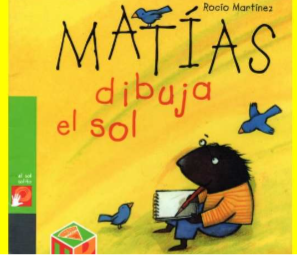 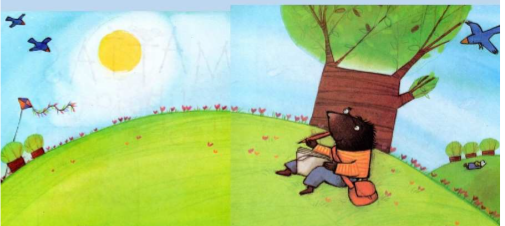 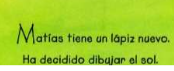 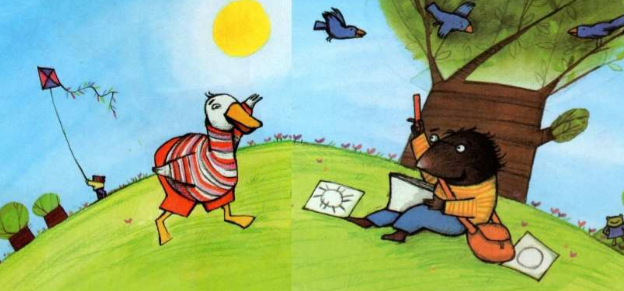 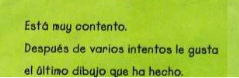 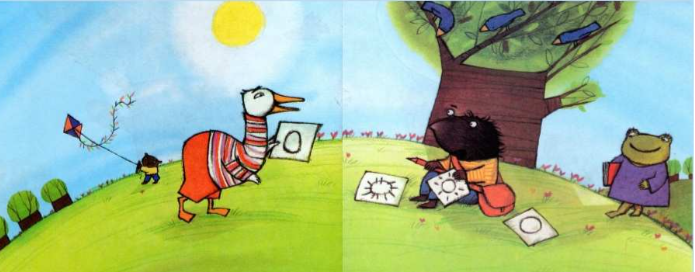 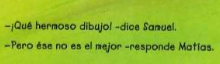 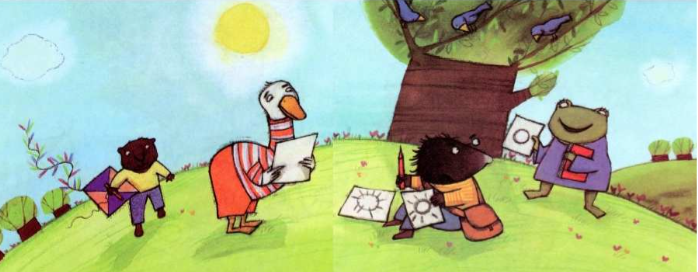 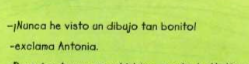 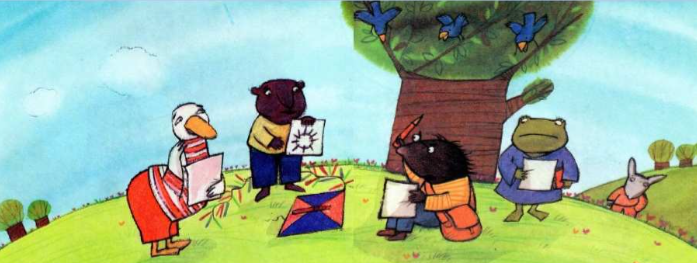 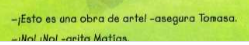 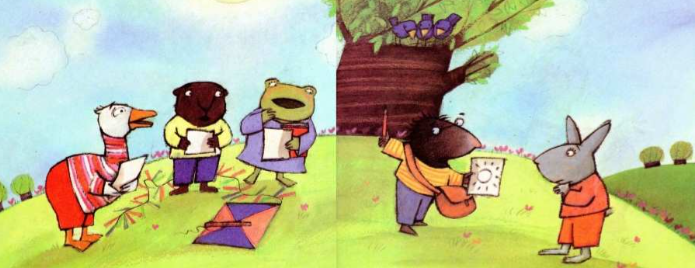 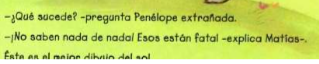 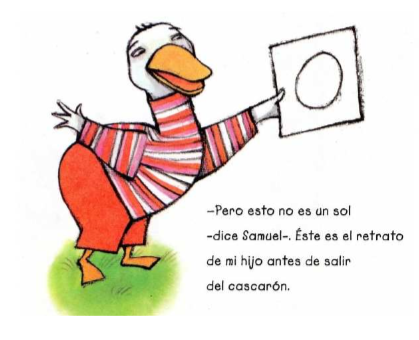 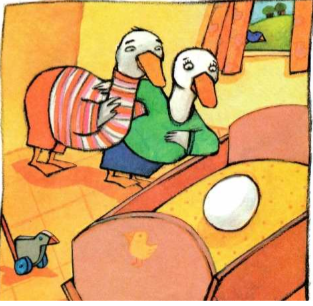 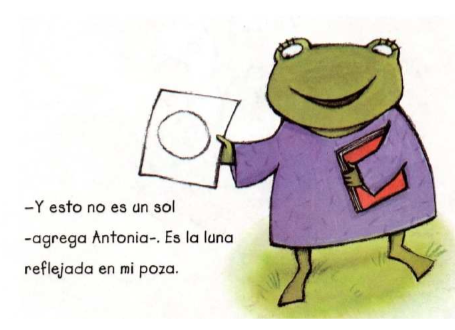 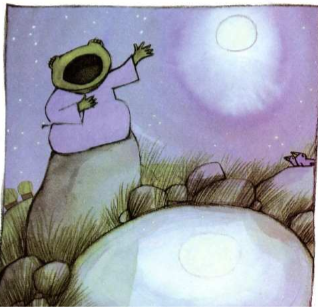 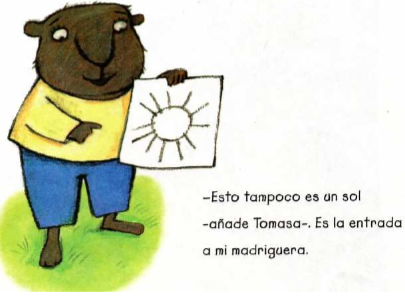 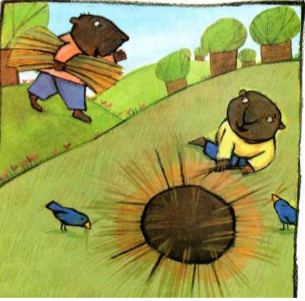 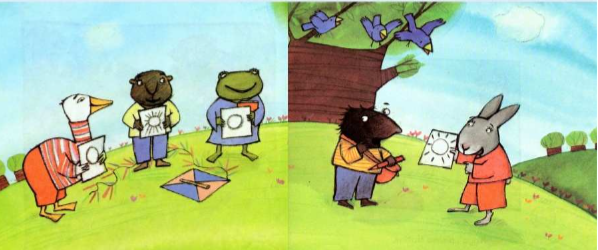 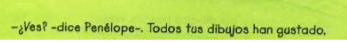 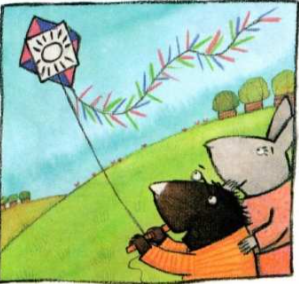 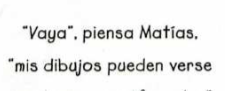 Libro Infantil. Matías. Dibuja El Sol - PDF Free Download (qdoc.tips)Cada uno de los dibujos que hizo Matías les agradaron a sus amigos.El martes pasado observaron algunas pinturas e hicieron sus propias creaciones como Matías.Si no mal recuerdo, ya viste algo acerca de los colores en el preescolar.Observa el siguiente video para recordar esa sesión.Video. #AprendeEnCasa II. Preescolar. Artes. Pinta 30 de noviembre 2020. (Del minuto 2:15 al 8:50)https://www.youtube.com/watch?v=t6FXmMVzEEM¿Ya te acordaste? Con los colores azul, amarillo y rojo puedes crear otros colores, así obtienes una gran variedad de colores para realizar tus propias obras.Con unos colores puedes hacer otros colores, pero ¿Cómo funciona eso?Vas a observar un video que te lo explica.Video. #AprendeEnCasa II. Preescolar. Artes. Pinta. 30 de noviembre 2020. (Del minuto 8;50 al 13:16)https://www.youtube.com/watch?v=t6FXmMVzEEMActividad 2. Hagamos combinaciones de colores.Video. Tutorial: Círculo cromático. https://youtu.be/XLJG4SPVzBESi combinas las pinturas:Rojo con amarillo, se obtiene el color Anaranjado.Si mezclas azul y amarillo, se hace verde.Y azul con rojo, ¿qué color saldrá? ¡Morado / Violeta! De los 3 colores que teníamos ahora, ¡ya tenemos 6!Con la ayuda de tu mamá o papá mezcla estos colores para que puedas hacer tus obras.¿Qué dibujos puedes hacer?¿Qué te parece si observas algunas láminas de pinturas para observar sus colores, formas y que te sirvan de inspiración para las tuyas?Imagen 1. Miro y aprendo.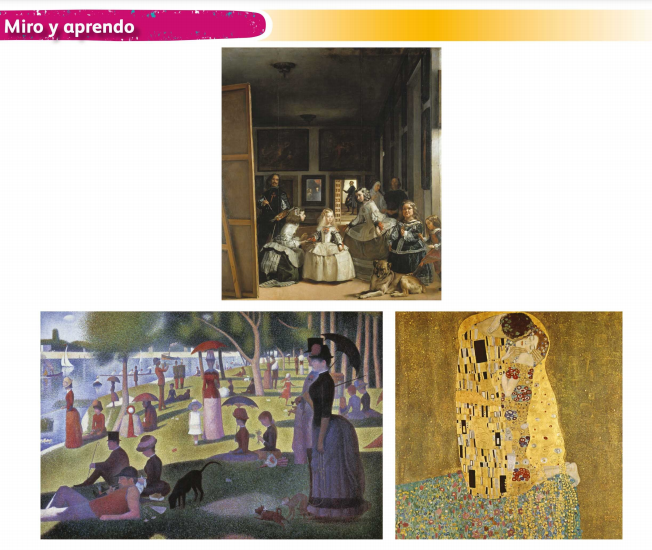 Lámina didácticas Educación Preescolar 2° año 2020-2021, SEP.Imagen 2. Los árboles.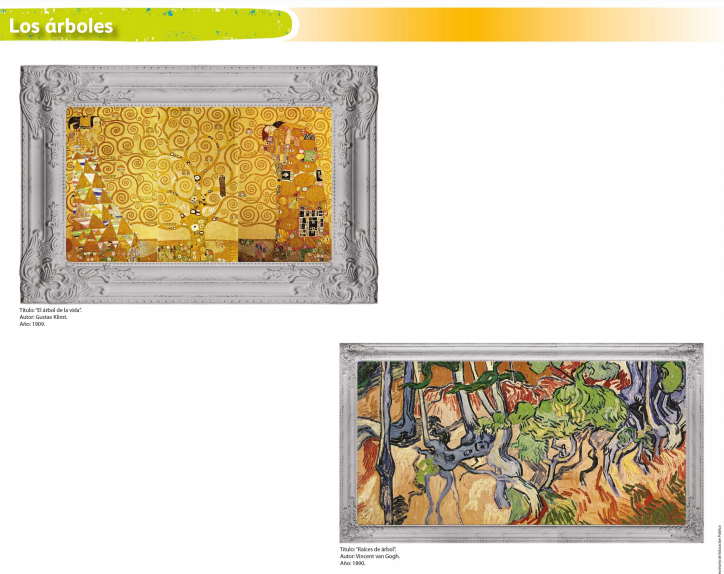 Láminas didácticas Educación Preescolar 3° año 2020-2021 SEP.Observa y comenta con tu familiar sobre colores, líneas y formas.Ahora sí, con todo esto que acabas de observar ya tienes muchas ideas para realizar tus creaciones. Recuerda que en la sesión del martes ya hiciste algunas creaciones como éstas y quisieras hacer algo distinto hoy.Actividad 3. Mis primeros días de escuela.En ese caso, hay otras imágenes; estas no son de pinturas, pero tal vez observándolas puedas tener otra idea para tus creaciones.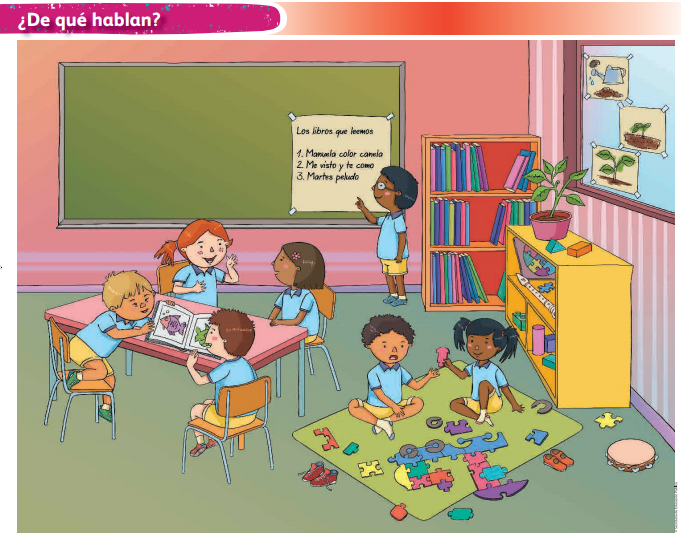 Láminas didácticas Educación Preescolar 2° año 2018-2019 SEP. ¿De qué hablan?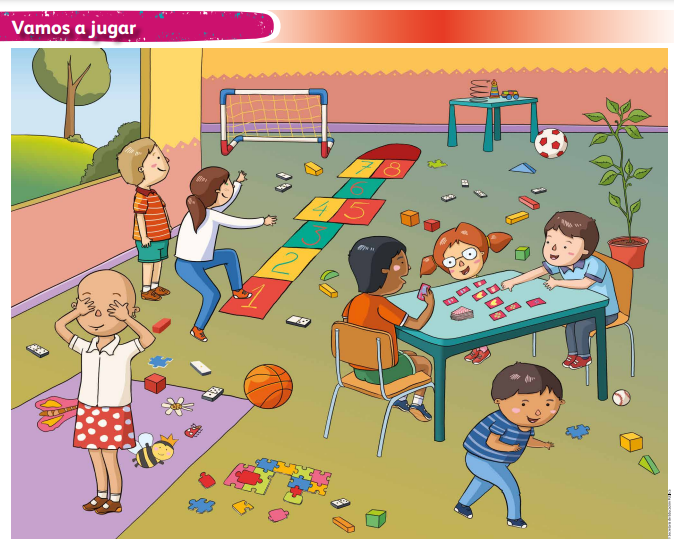 Láminas didácticas Educación Preescolar 2° año 2018-2019 SEP. ¿Vamos a jugar?Observa y explora que te recuerdan las imágenes sobre las siguientes preguntas: ¿Qué están haciendo los niños? ¿Dónde están? ¿Se ven tristes, felices o enojados? ¿Tú has estado en algún lugar como ese? ¿Hay colores en las imágenes?Se me ocurre que hagas tus obras con las experiencias que tienes de tus primeros días de escuela o si aún no conoces tu escuela, ¿Cómo te imaginas que es?O bien puedes hacer una obra con las imágenes que observaste en las láminas acerca de la escuela.En esta sesión identificaste que al combinar el color, rojo, azul y amarillo puedes crear otros colores y así tener una gama de colores para realizar nuestras tus creaciones.Observaste obras de patrimonio artístico, lo cual te permitió identificar algunos colores, formas y líneas, que ya has explorado antes. Aprendiste que puedes hacer tus creaciones a partir de una experiencia escolar.Sigue atentos a las sesiones de esta semana explorando los colores y sus tonalidades.Si te es posible consulta otros libros y comenta el tema de hoy con tu familia. ¡Buen trabajo!Gracias por tu esfuerzo.  